Nombre de la profesora: Matilde Pedregosa GarridoACTIVIDADTítulo: “Abanico con aire literario”Nivel al que va dirigida: 3º y 4º de E.S.O. y 3º del P.M.A.R. Objetivos:1.- Realizar esta actividad de aprendizaje literaria y manipulativa a través de la cual aprenderemos disfrutando de nuestra literatura de forma creativa y motivadora.2.- Buscar con nuestro alumnado en Internet o en libros de la biblioteca de aula o del centro, información sobre el tema de la propuesta didáctica (Lazarillo de Tormes).3.- Conocer, leer y disfrutar con esta actividad literaria la obra del Lazarillo de Tormes (siete tratados, personajes…).Contenidos:1.- Búsqueda de información en la biblioteca de aula, en la del centro o en Internet.2.- Actividades de aprendizaje mediante las T.I.C.3.- Manejo de la información para saber plasmarla en la actividad.Breve descripción: Se trata de conseguir que nuestro alumnado aprenda y disfrute, de forma motivadora, de la búsqueda, lectura y conocimiento de nuestra genial obra literaria (Lazarillo de Tormes) para plasmarla en forma de un abanico multicolor.Actividades Tic que se desarrollarían son:-Explicaríamos mediante un power point en la pizarra digital o en el ordenador de aula la obra del Lazarillo de Tormes adaptada.-Vemos algún vídeo sobre la obra, incluso la película, desarrollando la comprensión lectora, expresión oral, tratados, personajes…-Confeccionamos con ayuda de un tutorial en Internet las distintas lamas que conforman el abanico en distintos colores para rellenarlas con, por ejemplo, un resumen corto hecho por nuestro alumnado de los distintos tratados del Lazarillo.Temporalización: Continua y periódicaEspacios: Propia aula. Se trabajará tanto individualmente(a veces forzada esta situación por el absentismo de nuestro centro) como por parejas o en grupos más amplios si fuera necesario.Recursos: Libro del Lazarillo de Tomes adaptado de Vicens-Vives, ordenador de clase, pizarra digital, audios, vídeo, cartulinas de colores, tijeras, plastificadora…Herramientas digitales: Tutorial, páginas webs, buscadores…Enlaces de Interés: https://blog.vicensvives.comhttps://didactalia.netdepoetasypiratas.blogspot.comhttps://lenguayliteratura.educarex.esJustificación metodológica: Con esta propuesta didáctica tratamos de acercar a nuestro alumnado a la obra literaria del Lazarillo a través de las nuevas tecnologías con vídeos, juegos… que favorezcan la motivación, creatividad, afianzamiento de aprendizajes tan básicos como la comprensión lectora y la expresión escrita.Justificación curricular:A través de esta propuesta didáctica nuestro alumnado desarrolla, en primer lugar, la competencia digital y en comunicación lingüística y también otras como la de aprender a aprender y la conciencia y expresión cultural.Evaluación de la actividad:Se evaluará:-Participa activamente en la actividad o bien de forma grupal o individualmente valorando aportaciones propias y ajenas y respetando interactuaciones y expresiones del resto de compañeros/as.-Afianza el aprendizaje del placer de conocer y valorar la obra literaria del Lazarillo de Tormes a través de esta actividad creativa, motivadora, lúdica y original del abanico.-Sirve de recurso motivador para acercar a nuestro alumnado al placer de la lectura.Documentación gráfica: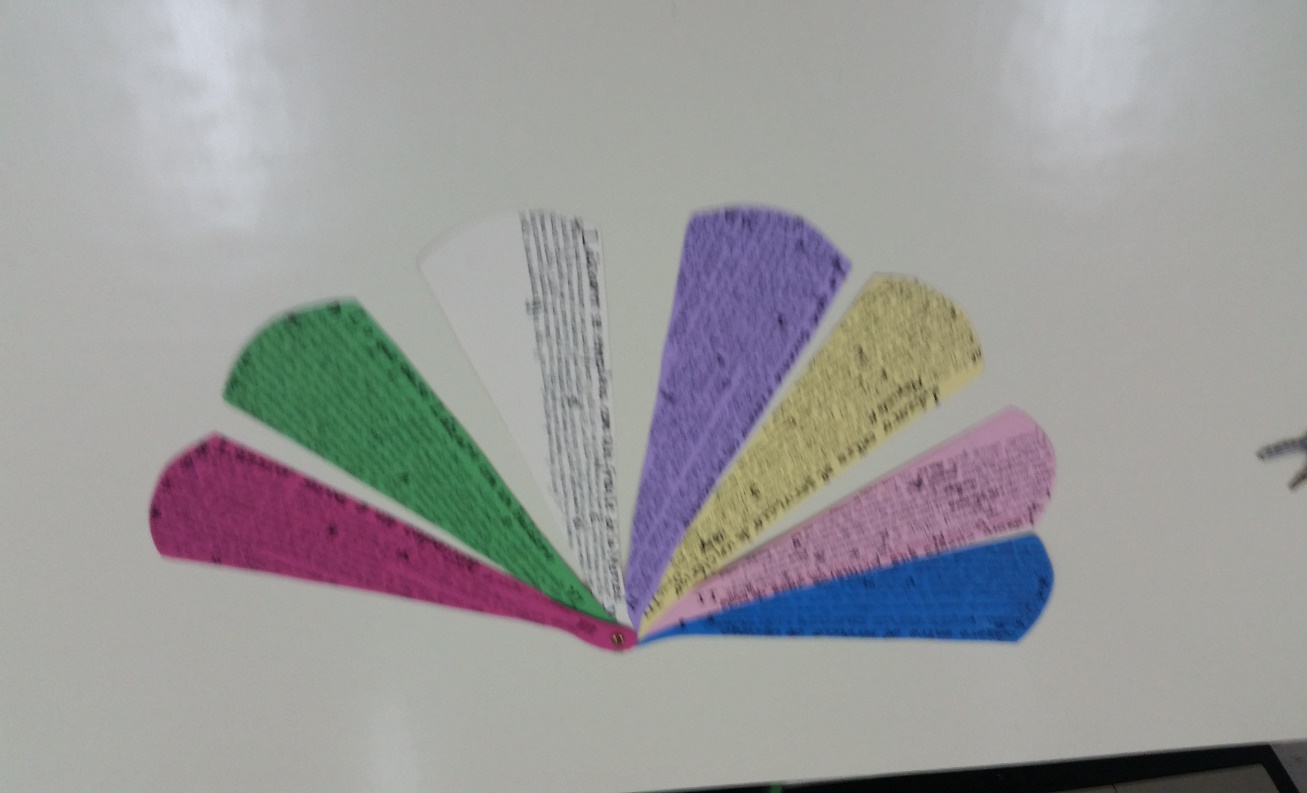 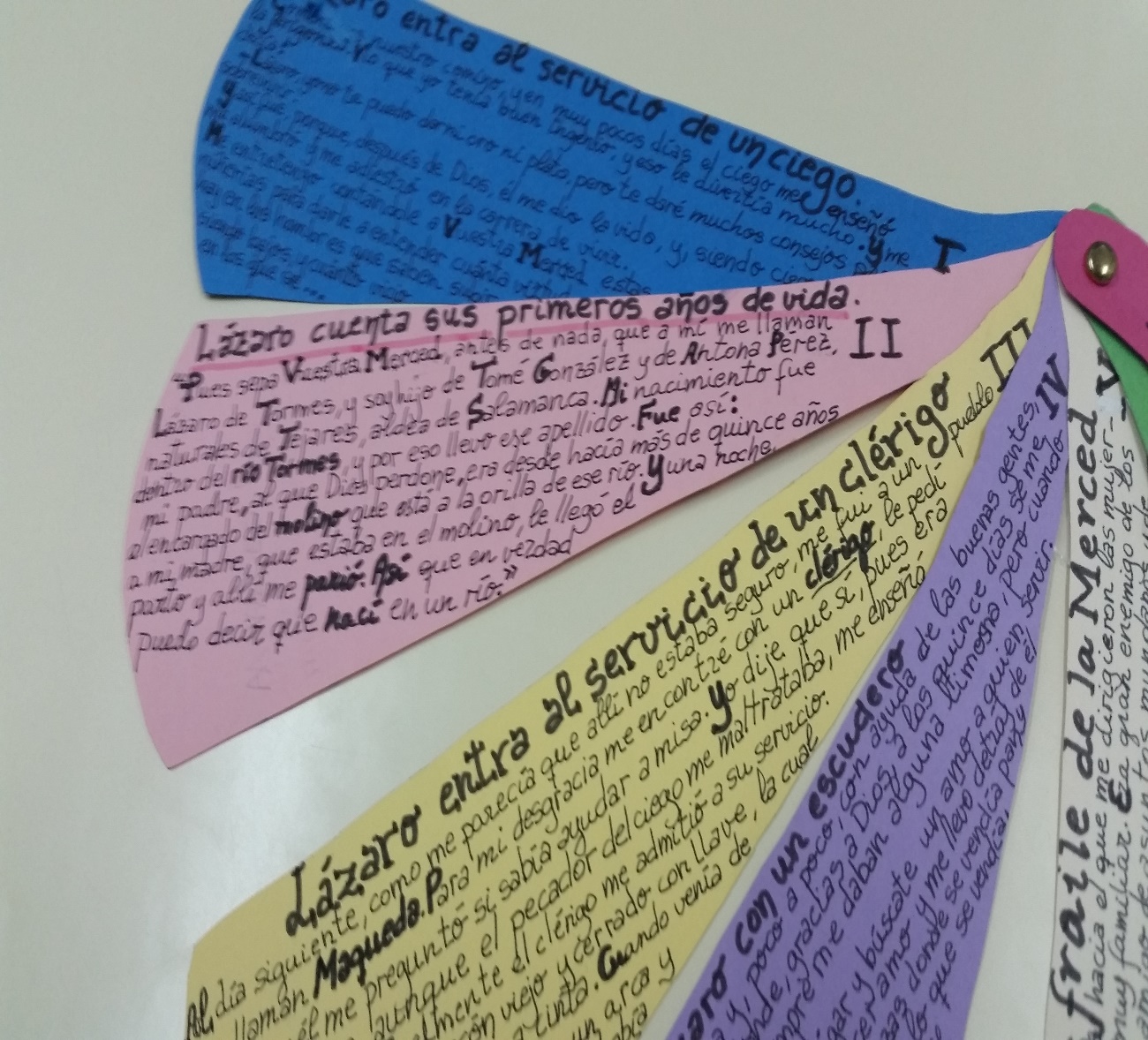 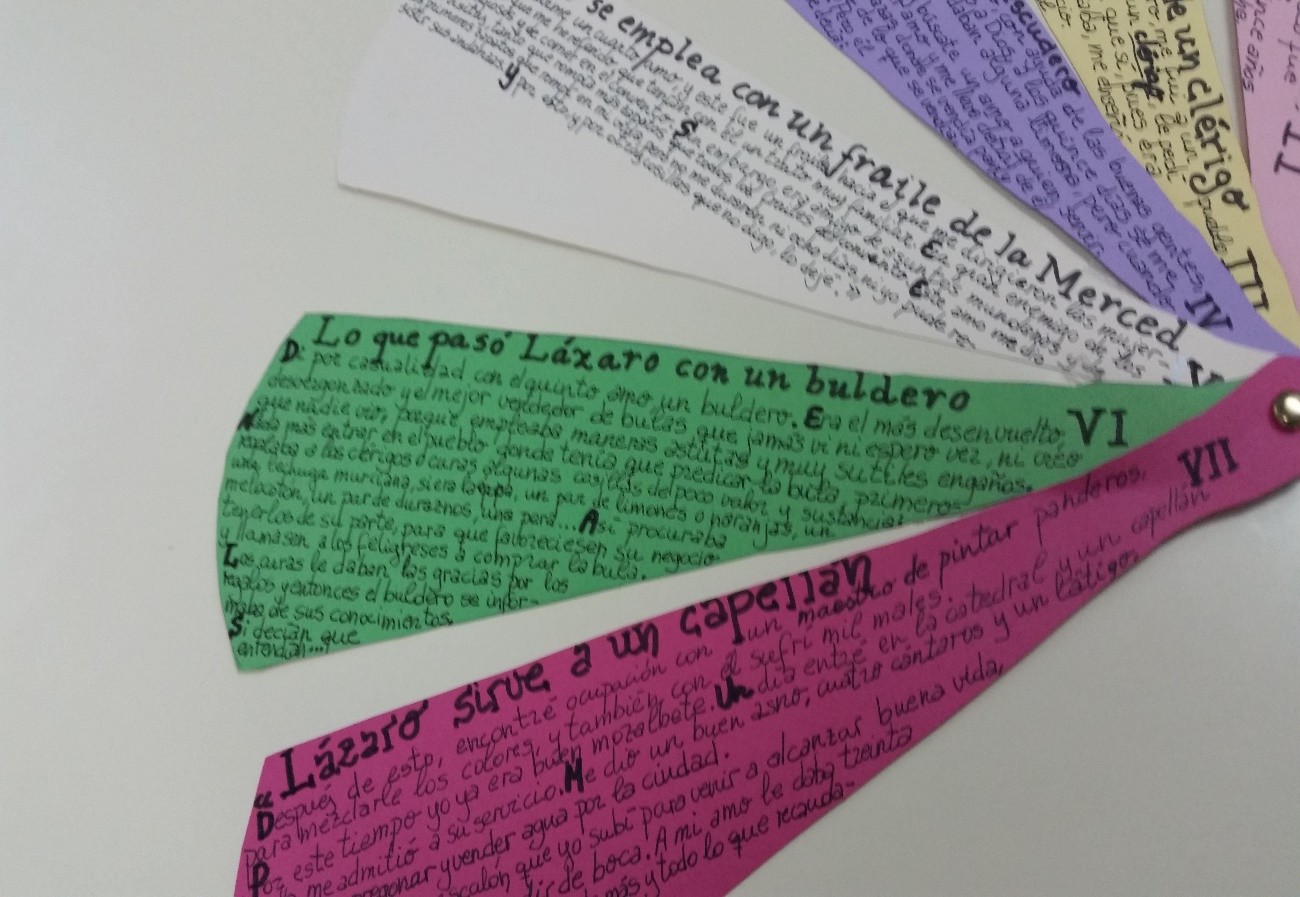 